La météo et la francophonieJE TROUVE 9 MOTS DE LA MÉTÉO ET JE METS L’ARTICLE CORRECT (le, la, l’, les)J’ÉCOUTE LES 3 BULLETINS ET JE RETROUVE LES 3 CARTES CORRESPONDANTES. Attention : il y a 3 bulletins mais 4 images, donc 1 carte n’a pas de bulletin correspondant.J’ASSOCIE L’IMAGE À SA SIGNIFICATION.QUEL TEMPS FAIT-IL AUJOURD’HUI ?JE CHERCHE SUR INTERNET, JE COLLE LES IMAGES SUR LA CARTE ET JE PRÉSENTE À L’ORAL LA MÉTÉO.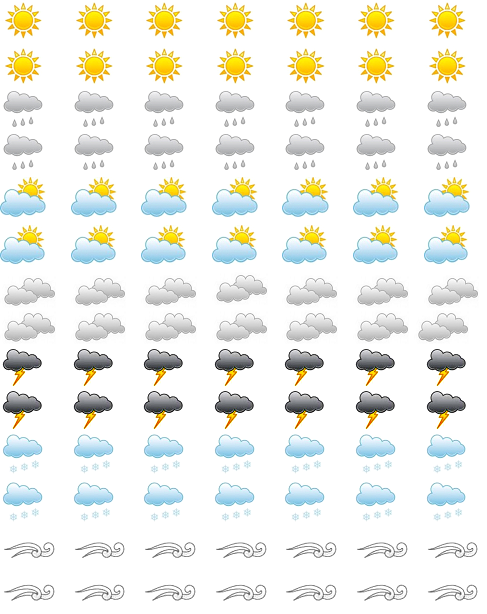          soleil         neige         orage         vent         nuages         météo         tempsfroidchaud OSMHVGRSOITU         soleil         neige         orage         vent         nuages         météo         tempsfroidchaud LROTEMPSLGNE         soleil         neige         orage         vent         nuages         météo         tempsfroidchaud VCRUNUGAMUPM         soleil         neige         orage         vent         nuages         météo         tempsfroidchaud THHNTHLHSRHS         soleil         neige         orage         vent         nuages         météo         tempsfroidchaud UALTEEPTLAEO         soleil         neige         orage         vent         nuages         météo         tempsfroidchaud NUAGESCHOMGO         soleil         neige         orage         vent         nuages         météo         tempsfroidchaud EDPEOORAGELL         soleil         neige         orage         vent         nuages         météo         tempsfroidchaud IOCVTLIUATHT         soleil         neige         orage         vent         nuages         météo         tempsfroidchaud LNEIGEDGVEND         soleil         neige         orage         vent         nuages         météo         tempsfroidchaud MLTGUIVFROID         soleil         neige         orage         vent         nuages         météo         tempsfroidchaud RSHENLOGHCEP         soleil         neige         orage         vent         nuages         météo         tempsfroidchaud COTPMSMRNUGN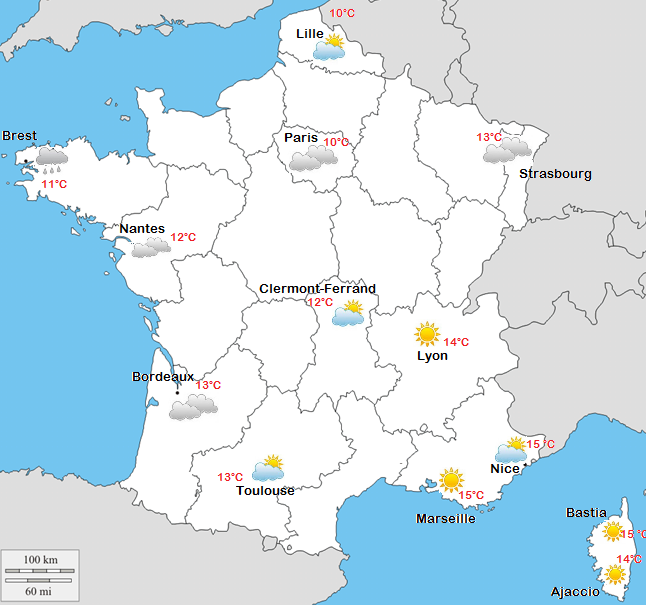 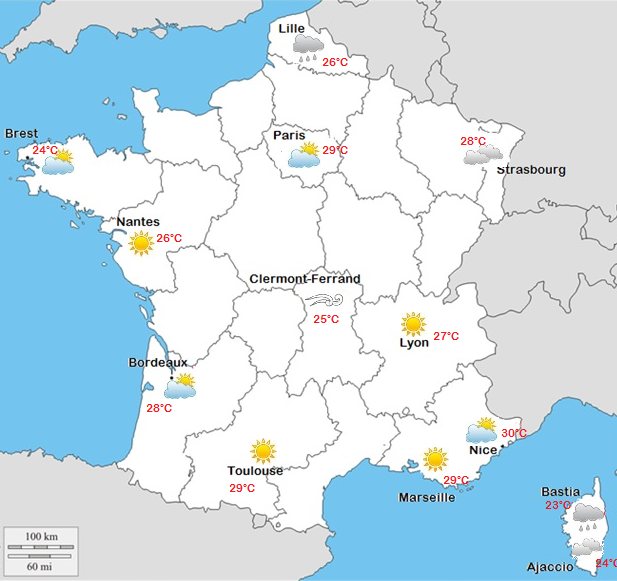 Bulletin météo n°_______Bulletin météo n°_______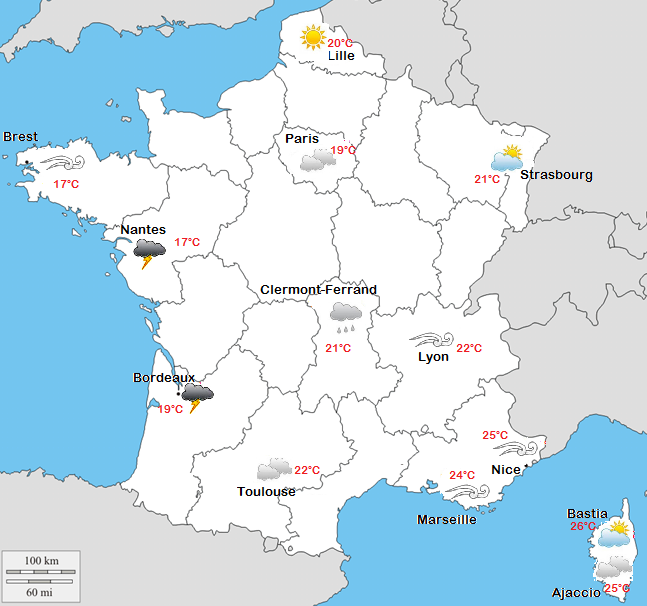 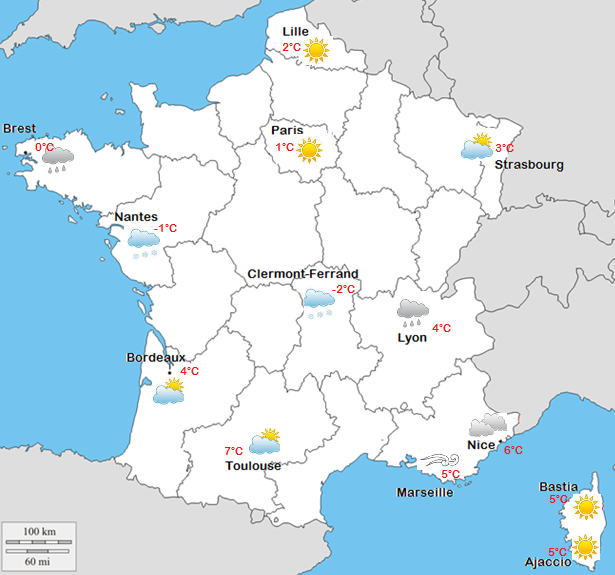 Bulletin météo n°_______Bulletin météo n°_______1aIl fait chaud.2bIl fait froid.3cIl pleut.4dIl fait beau / Il y a du soleil.5eIl y a du vent.6fIl y a de l’orage.7gIl neige.8hIl y a des nuages.9iIl fait mauvais.